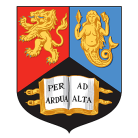 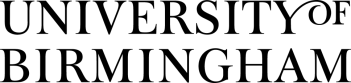 Checklist for inspections of biological laboratoriesRegular audits/inspections of biological facilities are recommended to ensure that standards are being maintained, and the fabric of the laboratory is not deteriorating.  The checklist is meant to aid this process by highlighting the main areas considered on an inspection:Access and signage;Environment and Housekeeping;Hygiene and Personal Protective Equipment;Equipment/Apparatus;Laboratory procedures;Laboratory documentation;Working arrangements.The primary aim of this list is to ensure compliance with the requirements of the Control of Substances Hazardous to Health Regulations and The Genetically Modified Organisms (Contained Use) Regulations, and also demonstrate good practice.  Work within the University is predominantly carried out in containment level 1 and 2 laboratories.  There is some work at CL3, but these are specialist facilities and are dealt with separately.Guidance Notes Work with wild type biological agents and human/animal/plant material is covered by the Control of Substances Hazardous to Health RegulationsCL1 is generally the standard for most undergraduate teaching work, although demonstration may involve the handling of Hazard Group 2 agents by trained personnel.  HG1 agents are by definition unlikely to cause disease in healthy humans.  CL2 is the most commonly used containment level and covers a wide range of clinical and research work.  HG2 agents are capable of causing disease, but are unlikely to spread further to the community and, in any case, effective treatment is available.  Genetically modified micro-organisms are subject to legislation of their own (The Genetically Modified Organisms (Contained Use) Regulations), although the controls for ACDP levels 1 and 2 and ACGM levels 1 and 2 are broadly equivalent.  The table of control measures used to determine the Class of GMM is contained within the assessment proforma.Most facilities (aside from some teaching laboratories) are designed to CL2 standard and may house a mix of work at both CL1 and CL2.  In such cases it is good practice to ensure that everyone is aware of the work being undertaken in the multi-user facility, and that the higher CL2 standard is applied throughout the laboratory to avoid lapses in control standards.There may be some central facilities, such as autoclaves and wash up areas.  During inspections it is advised that the distance from laboratory to autoclave is considered, as well as the route.  For example, does waste have to be transported through public areas when moved from lab to autoclave?  If so, can this be avoided?  Where an alternative route cannot be found the waste should be moved using secured, secondary containment (e.g. containers with clipped lids).Checklist for ACDP/ACGM level 2 facilitiesLaboratory:Department:Research Group:Area of research:RequirementYes/NoCommentsAccess/signageContainment level displayedBiohazard signLab locked when not in useDoor closed if room under negative pressureAuthorised persons onlyResponsible person for labContact detailsEnvironment and HousekeepingLighting adequateComfortable temperatureLab under negative pressure. If so, testedVentilation adequate, not interfering with safety cabinetAisles unclutteredFloor clean and in good conditionBenches clean, in good condition and unclutteredLab sink cleanDisinfection regime in placeDisinfectant available and made up freshREQUIREMENTYES/NOCOMMENTSHygiene and PPEWash basin near exit with elbow tapsSoap availablePaper towels available in dispenserWaste bin for non-hazardous wasteLab coats worn and stored correctlyOutdoor clothing stored elsewhereGloves available – material usedOther PPEEquipmentElectrical items testedAbsence of overloaded socketsCentrifuges serviced and maintainedAutoclave in vicinityAutoclave serviced and maintainedAutoclave log keptAutoclave operators trainedSafety Cabinets tested and servicedSafety Cabinet test records keptOther equipment maintained and servicedLab ProceduresWaste disposal procedures in placeFridge/Freezer inventories in placeLabelling of fridge/freezer contentsLabelling of incubator contentsSafe storage of biological agentsLabelling of biological agentsSecure storage of Schedule 5 substancesSafe and proper chemical storageChemicals labelled and segregated correctlyREQUIREMENTYES/NOCOMMENTSLab documentationBiological COSHH/GM assessments readily availableBiological COSHH/GM assessments relevant and recently reviewedAll workers trainedTraining record keptUntrained staff/visitors always supervisedLocal policies and proceduresOut of hours workingLone working arrangementsWorking arrangementsNo. of people in facility at any one timeAdequate space and facilitiesIf more than one research group, is work compatible?Interviews with Lab users – comments (satisfactory demonstration of awareness of hazards, risks, controls needed etc)